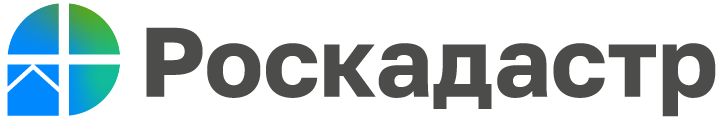 Эксперты Роскадастра напоминают о государственных услугах, доступных гражданам и организациям30 декабря 2021 года Президент Российской Федерации Владимир Путин подписал закон о создании Публично-правовой компании (ППК) «Роскадастр». Согласно Постановлению Правительства РФ от 30 июля 2022 года № 1359, компания выступает правопреемником Федеральной кадастровой палаты Росреестра, Ростехинвентаризации – Федерального БТИ, Центра геодезии, картографии и инфраструктуры пространственных данных.Филиал ППК «Роскадастр» по Волгоградской области осуществляет государственную услугу по выезду к заявителю с целью приема заявлений о государственном кадастровом учете и (или) государственной регистрации прав и других заявлений в сфере государственного кадастрового учета и государственной регистрации прав и прилагаемых к ним документов в форме документов на бумажном носителе, поступивших посредством почтового отправления, при личном обращении в приемные Учреждения, в отношении которых прекращение предоставления государственных услуг Росреестра не согласовано высшими исполнительными органами государственной власти субъектов Российской Федерации и государственную услугу по курьерской доставке заявителям документов, подлежащих выдаче по результатам рассмотрения заявлений о государственном кадастровом учете и (или) государственной регистрации прав и других заявлений в сфере государственного кадастрового учета и государственной регистрации прав и прилагаемых к ним документов, а также при принятии решения о возврате документов без рассмотрения в форме документов на бумажном носителе при личном обращении в приемные Учреждения, в отношении которых прекращение предоставления государственных услуг Росреестра не согласовано высшими исполнительными органами власти субъектов Российской Федерации (при наличии указания на такой способ доставки в заявлении о государственном кадастровом учете и (или) государственной регистрации прав, за исключением курьерской доставки документов, подлежащих выдаче при принятии решения о возврате документов без рассмотрения). Для получения услуг по выездному обслуживанию предусмотрены льготные условия. На безвозмездной основе данная услуга предоставляется ветеранам и инвалидам Великой Отечественной войны, инвалидам I и II групп, являющимся владельцами недвижимости. Подать заявку на выездное обслуживание можно любым удобным для вас способом:• оставить заявку на сайте https://svo.kadastr.ru/auth • обратившись по телефону: 60-24-40 доб. 2911;• по адресу: г. Волгоград, ул. Мира, 19, корп. 3, каб. 101;• отправив заявку на электронную почту: po@34.kadastr.ru.С уважением, Голикова Евгения Валерьевна, специалист по взаимодействию со СМИ Роскадастра по Волгоградской областиTel: 8 (8442) 60-24-40 (2307)e-mail: ekz_34@mail.ruМы ВКонтакте, Одноклассники, Телеграм